Windows 8Windows 8 es la versión actual del sistema operativo de Microsoft Windows, producido por Microsoft para su uso en computadoras personales, incluidas computadoras de escritorio en casa y de negocios, computadoras portátiles, netbooks, tabletas, servidores y centros multimedia. Añade soporte para microprocesadores ARM, además de los microprocesadores tradicionales x86 de Intel y AMD. Su interfaz de usuario ha sido modificada para hacerla más adecuada para su uso con pantallas táctiles, además de los tradicionales ratón y teclado. Microsoft también anunció que Aero Glass no estará presente en la versión final de Windows 8.Microsoft lanzó a la venta la versión final de Windows 8, el 26 de octubre de 2012,[ ]3 años después del lanzamiento de su predecesor Windows 7. Se lanzó al público general una versión de desarrollo ("Consumer Preview") el 29 de febrero de 2012. Microsoft finalmente anunció una versión casi completa de Windows 8, la Release Preview, que fue lanzada el 31 de mayo de 2012 y es la última versión preliminar de Windows 8 antes de su lanzamiento oficial. El desarrollo de Windows 8 concluyó con el anuncio de la versión RTM el 1 de agosto de 2012.[]Las aplicaciones de Windows 8 son todos los programas de software que instala en su equipo con Windows 8. Muchas aplicaciones se pueden comprar y descargar de la Tienda de Windows 8, mientras que Windows 8 trae sus propias aplicaciones preinstaladas, como Mapas y Calendario.CARACTERISTICASCompatibilidad con USB 3.0 Interfaz Ribbon en el Explorador de Windows Nueva tienda de Aplicaciones Sistema de ficheros Protogon Windows To Go REQUISITOS ADICIONALES PARA ALGUNAS CARACTERISTICASPara el uso táctil, requiere una tableta o un monitor que sea compatible con la función multitouch. Para acceder a la Tienda Windows y descargar y ejecutar aplicaciones, requiere una conexión a Internet activa y una resolución de pantalla de al menos 1024 x 768. Para acoplar aplicaciones, requiere una resolución de pantalla de al menos 1366 x 768. Para un arranque seguro se requiere firmware compatible con UEFI v2.3.1 Errata B y con la entidad de certificación de Microsoft Windows en la base de datos de firmas UEFI. Para algunas características es necesaria una cuenta Microsoft. Para ver DVD se requiere un software de reproducción independiente. BitLocker requiere el Módulo de plataforma segura (TPM) 1.2 o una unidad flash USB (solo para Windows 8 Pro). Client Hyper-V requiere un sistema de 64 bits con servicios de traducción de direcciones de red de segundo nivel (SLAT) y 2 GB de RAM adicionales (solo para Windows 8 Pro). Se requiere un sintonizador de TV para reproducir y grabar programas de televisión en directo en Windows Media Center (solo para Windows 8 Pro Pack y Windows 8 Media Center Pack)Windows 8 ventajas- Windows 8 es de fácil instalación.- Windows 8 esta diseñado para equipos considerados antiguos, con más de 4 años de antigüedad.- En Windows 8 el tiempo de arranque del sistema operativo se ha reducido considerablemente.-  Destaca que todos los programas para Windows 7 funcionan perfectamente en Windows 8 (Ver el centro de compatibilidad).- Windows 8 incluye una completa suite antimalware (requiere conexión a Internet).-  Windows 8 aprovecha al máximo los múltiples núcleos de la CPU (AMD FX).- Windows 8 destacará por su aceleración gráfica por hardware.- Trae opciones sin entrar al navegador como mensajes instantáneos con tus contactos,mapas,el email,el clima y acceso a skydriver,ademas juegos y otros (requiere conexión a Internet).Windows 8 desventajas- Windows 8 Metro (Interfaz Moderno) es un tanto molesto, sobre todo si se intenta utilizar con un teclado y un mouse en lugar de con una pantalla táctil.- Entre otros problemas, sus accesos son difíciles de usar, desaparecen sin previo aviso, y hace que cualquier intento de cambiar la configuración de tu PC sea como encontrar un tesoro.- Windows 8 está demasiado enfocado a dispositivos táctiles.- Windows 8 no tiene el botón “Inicio” (podrás vivir sin el),hay que hacer click a la esquina inferior izquierda de la pantalla .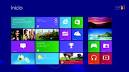 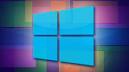 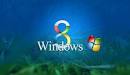 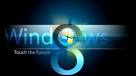 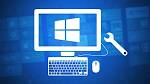 